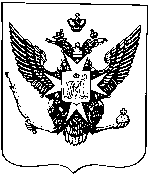 Муниципальные новости ПавловскаИнформационно-аналитический бюллетень12 августа 2020 года                                                                                    Выпуск № 8_________________________________________________________________________________________________________________________________________________________________________________________________________________________________________________________________В номере: - ПОСТАНОВЛЕНИЕ Местной администрации города Павловска от 12 августа 2020 года  № 135 ««О внесении изменений в Административный регламент по предоставлению Местной администрацией города Павловска, осуществляющей отдельные государственные полномочия Санкт-Петербурга по организации и осуществлению деятельности по опеке и попечительству, назначению и выплате денежных средств на содержание детей, находящихся под опекой или попечительством, и денежных средств на содержание детей, переданных на воспитание в приемные семьи, в Санкт-Петербурге (далее - орган опеки и попечительства), государственной услуги по подбору, учету и подготовке органом опеки и попечительства в порядке, определяемом Правительством Российской Федерации, граждан, выразивших желание стать опекунами или попечителями либо принять детей, оставшихся без попечения родителей, в семью на воспитание в иных установленных семейным законодательствам формах, утвержденный постановлением Местной администрации города Павловска от 28.12.2017 № 591 (в ред. постановления от 16.11.2018 № 335)»	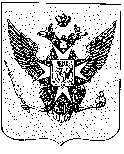 Местная администрациягорода ПавловскаПОСТАНОВЛЕНИЕот 12 августа 2020 года									            № 135	В соответствии с Приказом Министерства просвещения Российской Федерации 
от 10.01.2019 № 4 «О реализации отдельных вопросов осуществления опеки 
и попечительства в отношении несовершеннолетних граждан», с целью приведения правового акта в соответствие с действующим законодательством, Местная администрация города ПавловскаПОСТАНОВЛЯЕТ: 1. Внести в Административный регламент по предоставлению Местной администрацией города Павловска, осуществляющей отдельные государственные полномочия Санкт-Петербурга по организации и осуществлению деятельности по опеке и попечительству, назначению и выплате денежных средств на содержание детей, находящихся под опекой или попечительством, и денежных средств на содержание детей, переданных на воспитание в приемные семьи, в Санкт-Петербурге (далее - орган опеки и попечительства), государственной услуги по подбору, учету и подготовке органом опеки и попечительства в порядке, определяемом Правительством Российской Федерации, граждан, выразивших желание стать опекунами или попечителями либо принять детей, оставшихся без попечения родителей, в семью на воспитание в иных установленных семейным законодательствам формах, утвержденный постановлением Местной администрации города Павловска от 28.12.2017 № 591 (в ред. постановления от 16.11.2018               № 335) следующие изменения:1.1. Приложение № 5 изложить в новой редакции, согласно приложению № 1 к настоящему постановлению.1.2. Приложение № 9 изложить в новой редакции, согласно приложению № 2 к настоящему постановлению.2. Настоящее постановление опубликовать в информационно-аналитическом               бюллетене «Муниципальные новости города Павловска» и разместить на официальном сайте муниципального образования в информационно-телекоммуникационной сети Интернет по адресу: http://www.mo-pavlovsk.ru/.3. Контроль за выполнением настоящего постановления оставляю за собой.4. Настоящее постановление вступает в силу со дня его официального опубликования.Глава Местной администрации города Павловска				        	                                                   А.В. КозловаПриложение № 1к постановлению Местной администрациигорода Павловска                                                                                                                                   от 12.08.2020 г. № 135 В орган опеки и попечительстваот ___________________________(фамилия, имя, отчество (при наличии)Заявлениегражданина, выразившего желание стать опекуномили попечителем несовершеннолетнего гражданина либо принятьдетей, оставшихся без попечения родителей, в семьюна воспитание в иных установленных семейнымзаконодательством Российской Федерации формахЯ, _________________________________________________________________________________(фамилия, имя, отчество (при наличии)____________________________________________________________________________________(число, месяц, год и место рождения)Гражданство ___________. Документ, удостоверяющий личность: ______________________________________________________________________________________________________________(серия, номер, когда и кем выдан)Адрес места жительства ______________________________________________________________________________________________________________________________________________________________________________________________________________________________________(указывается полный адрес места жительства, подтвержденный регистрацией места жительства, в случае его отсутствия ставится прочерк; граждане, относящиеся к коренным малочисленным народам Российской Федерации и не имеющие места, где они постоянно или преимущественно проживают, ведущие кочевой и (или) полукочевой образ жизни, указывают сведения о регистрации по месту жительства в одном из поселений (по выбору этих граждан), находящихся в муниципальном районе, в границах которого проходят маршруты кочевий гражданина)Адрес места пребывания __________________________________________________________________________________________________________________________________________________(заполняется, если имеется подтвержденное регистрацией место пребывания, в том числе при наличии подтвержденного регистрацией места жительства. Указывается полный адрес места пребывания, в случае его отсутствия ставится прочерк)Адрес места фактического проживания _____________________________________________________________________________________________________________________________________(заполняется, если адрес места фактического проживания не совпадает с адресом места жительства или местом пребывания либо не имеется подтвержденного регистрацией места жительства и места пребывания)___________________________________________________________________________(указать субъекты Российской Федерации, в которых проживал(а) ранее, в том числе проходил службу в Советской Армии, Вооруженных Силах Российской Федерации)Номер телефона _____________________________________________________________________(указывается при наличии)Сведения о наличии (отсутствии) судимости и (или) факте уголовного преследования ____________________________________________________________________________________ не имел и не имею судимости за преступления против жизни и здоровья, свободы, чести и достоинства личности, половой неприкосновенности и половой свободы личности, против семьи и несовершеннолетних, здоровья населения и общественной нравственности, а  также  против  общественной безопасности, мира и безопасности человечества; не подвергался и не подвергаюсь уголовному преследованию за преступления против жизни и здоровья, свободы, чести и достоинства личности, половой неприкосновенности и половой свободы личности, против семьи и несовершеннолетних, здоровья населения и общественной нравственности, а также против общественной безопасности, мира и безопасности человечества не имею неснятую или непогашенную судимость за тяжкие или особо тяжкие преступленияСведения о получаемой пенсии, ее виде и размере, страховом номере индивидуального лицевого счета (СНИЛС) _________________________________________________________________________________________________________________________________________________(указываются лицами, основным источником доходов которых являются страховое обеспечение по обязательному пенсионному страхованию или иные пенсионные выплаты)________________________________________________________________________________________________________________________________________________________________________Сведения о гражданах, зарегистрированных по месту жительства гражданина прошу выдать мне заключение о возможности быть опекуном (попечителем) прошу выдать мне заключение о возможности быть приемным родителем прошу выдать мне заключение о возможности быть патронатным воспитателем прошу выдать мне заключение о возможности быть усыновителем прошу передать мне под опеку (попечительство)____________________________________________________________________________________(указываются фамилия, имя, отчество (при наличии) ребенка (детей), число, месяц, год рождения) прошу передать мне под опеку (попечительство) на возмездной основе________________________________________________________________________________________________________________________________________________________________________(указываются фамилия, имя, отчество (при наличии) ребенка (детей), число, месяц, год рождения) прошу передать мне в патронатную семью						____________________________________________________________________________________(указываются фамилия, имя, отчество (при наличии) ребенка (детей), число, месяц, год рождения)____________________________________________________________________________________Материальные возможности, жилищные условия, состояние здоровья и характер работы позволяют мне взять ребенка (детей) под опеку (попечительство), в приемную или патронатную семью.Дополнительно могу сообщить о себе следующее:____________________________________________________________________________________(указываются наличие у гражданина необходимых знаний и навыков в воспитании детей, сведения о профессиональной деятельности, о прохождении подготовки лиц, желающих принять на воспитание в свою семью ребенка, оставшегося без попечения родителей, на территории Российской Федерации)_______________________________________________________________________________________________________________________________________________________________________.Я, _________________________________________________________________________________,(указываются фамилия, имя, отчество (при наличии)даю согласие на обработку и использование моих персональных данных, содержащихся в настоящем заявлении и предоставленных мною документах.Я предупрежден(на) об ответственности за представление недостоверных либо искаженных сведений._______________________(подпись, дата)К заявлению прилагаю следующие документы:1. Краткая автобиография;2. Справка с места работы с указанием должности и размера средней заработной платы за последние 12 месяцев и (или) иной документ, подтверждающий доход, или справка 
с места работы супруга (супруги) с указанием должности и размера средней заработной платы за последние 12 месяцев и (или) иной документ, подтверждающий доход супруга (супруги);3. Заключение о результатах медицинского освидетельствования граждан, намеревающихся усыновить (удочерить), взять под опеку (попечительство), в приемную или патронатную семью детей-сирот и детей, оставшихся без попечения родителей, заключение по форме N 164/у "*"4. Копия свидетельства о браке;5. Письменное согласие членов семьи на прием ребенка (детей) в семью;6. Копия свидетельства о прохождении подготовки лиц, желающих принять на воспитание в свою семью ребенка, оставшегося без попечения родителей, на территории Российской Федерации (прилагается гражданами, за исключением близких родственников ребенка, а также лиц, которые являются или являлись усыновителями и в отношении которых усыновление не было отменено, и лиц, которые являются или являлись опекунами (попечителями) детей и которые не были отстранены от исполнения возложенных на них обязанностей)7. Документы, подтверждающие ведение кочевого и (или) полукочевого образа жизни, выданные органом местного самоуправления соответствующего муниципального района--------------------------------"*" Приказ Министерства здравоохранения Российской Федерации от 18 июня 2014 г. N 290н "Об утверждении Порядка медицинского освидетельствования граждан, намеревающихся усыновить (удочерить), взять под опеку (попечительство), в приемную или патронатную семью детей-сирот и детей, оставшихся без попечения родителей, а также формы заключения о результатах медицинского освидетельствования таких граждан" (зарегистрирован Министерством юстиции Российской Федерации 28 июля 2014 г., регистрационный N 33306).Приложение № 2к постановлению Местной администрациигорода Павловска                                                                                                                                 от 12.08.2020 г. № 135Бланк органа опекии попечительстваДата составления актаАкт обследования условий жизни гражданина, 
выразившего желание стать опекуном или попечителем 
несовершеннолетнего гражданина либо принять детей, 
оставшихся без попечения родителей, 
в семью на воспитание в иных установленных 
семейным законодательством Российской Федерации формахДата обследования "__" ___________ 20__ г.Фамилия, имя, отчество (при наличии), должность лица, проводившего обследование ________________________________________________________________________________________________________________________________________________________________________Проводилось обследование условий жизни:____________________________________________________________________________________(фамилия, имя, отчество___________________________________________________________________________________;(при наличии), дата рождения)документ, удостоверяющий личность: __________________________________________________________________________________________________________________________________________________________________________________________________________________________(серия, номер, когда и кем выдан)Адрес места жительства ______________________________________________________________(адрес места жительства, подтвержденный регистрацией)____________________________________________________________________________________Адрес места фактического проживания ____________________________________________________________________________________________________________________________(заполняется, если имеется подтвержденное регистрацией место пребывания, в том числе при наличии подтвержденного регистрацией места жительства. Указывается полный адрес места пребывания)Образование _______________________________________________________________________Профессиональная деятельность ___________________________________________________________________________________________________________________________________________(место работы с указанием адреса, занимаемой должности, рабочего телефона)Жилая площадь, на которой проживает _________________________________________________,                                                              (фамилия, имя, отчество (при наличии)составляет __ кв. м, состоит из ____________ комнат, размер каждой комнаты:_____ кв. м, _______ кв. м, ____ кв. м, на __ этаже в ___ этажном доме.Качество дома (в частности, кирпичный, панельный, деревянный; в нормальном состоянии, ветхий, аварийный; комнаты сухие, светлые, проходные, количество окон) ____________________________________________________________________________________________________________________________________________________________________________________________________________________________________________________________Благоустройство дома и жилой площади (в частности, водопровод, канализация, какое отопление, газ, ванна, лифт, телефон) ___________________________________________________________________________________________________________________________________________________________________________________________________________________________Собственником (нанимателем) жилой площади является ___________________________________________________________________________________________________________________________________________________________________________________________________________(фамилия, имя, отчество (при наличии), степень родства по отношению к гражданину)Основания, подтверждающие право пользования жилым помещением, срок правапользования жилым помещением __________________________________________________________________________________________________________________________________________(заполняется, если жилое помещение находится в собственности иных лиц)Санитарно-гигиеническое состояние жилой площади (хорошее, удовлетворительное, неудовлетворительное): ______________________________________________________________Наличие для ребенка отдельной комнаты, уголка, места для сна, игр, занятий, личных вещей ____________________________________________________________________________________________________________________________________________________________________________________________________________________________________________________________На жилой площади проживают (зарегистрированы по месту жительства гражданина и (или) проживают фактически):Отношения, сложившиеся между членами семьи гражданина _________________________________________________________________________________________________________________(в частности, характер взаимоотношений между членами семьи, особенности общения с детьми, детей между собой)___________________________________________________________________________________.Личные качества гражданина (в частности, особенности характера, общая культура наличие опыта общения с детьми, необходимых знаний и навыков в воспитании детей; сведения о прохождении подготовки лиц, желающих принять на воспитание в свою семью ребенка, оставшегося без попечения родителей, на территории Российской Федерации, психологического обследования гражданина; отношения между гражданином и ребенком, отношение к ребенку членов семьи гражданина, а также, если это возможно, желание самого ребенка)______________________________________________________________________________________________________________________________________________________________________________________________________________________________________________________________________________________________________________________________________________.Мотивы гражданина для принятия несовершеннолетнего в семью ______________________________________________________________________________________________________________________________________________________________________________________________________________________________________________________________________________________.Дополнительные данные обследования ________________________________________________________________________________________________________________________________________________________________________________________________________________________.Условия жизни гражданина, выразившего желание стать опекуном или попечителем несовершеннолетнего гражданина либо принять детей, оставшихся без попечения родителей, в семью на воспитание в иных установленных семейным законодательством Российской Федерации формах _______________________________________________________________________________________________________________________________________________________(удовлетворительные/неудовлетворительные с указанием конкретных обстоятельств)___________________________________________________________________________________.Подпись лица, проводившего обследование _________________________________________________________________________________________ ________________ ________________________                                       М.П.Информационно-аналитический бюллетень «Муниципальные новости Павловска», выпуск № 8 от 12.08.2020Официальное издание Муниципального Совета города Павловска. Учредитель, редакция, издатель: Муниципальный Совет города ПавловскаГлавный редактор: Зибарев В.В. Адрес редакции: 196620, Санкт-Петербург, г. Павловск, Песчаный пер., д. 11/16, телефон: 465-17-73. Тираж 100 экз.Отпечатано на копировальном оборудовании Местной администрации города Павловска, г. Павловск, Песчаный пер., д. 11/16.Распространяется бесплатно.О внесении изменений в Административный регламент по предоставлению Местной администрацией города Павловска, осуществляющей отдельные государственные полномочия Санкт-Петербурга по организации и осуществлению деятельности по опеке и попечительству, назначению и выплате денежных средств на содержание детей, находящихся под опекой или попечительством, и денежных средств на содержание детей, переданных на воспитание в приемные семьи, в Санкт-Петербурге (далее - орган опеки и попечительства), государственной услуги по подбору, учету и подготовке органом опеки и попечительства в порядке, определяемом Правительством Российской Федерации, граждан, выразивших желание стать опекунами или попечителями либо принять детей, оставшихся без попечения родителей, в семью на воспитание в иных установленных семейным законодательствам формах, утвержденный постановлением Местной администрации города Павловска от 28.12.2017 № 591 (в ред. постановления от 16.11.2018               № 335)№Фамилия, имя, отчество (при наличии)Год рожденияРодственное отношение 
к ребенкуС какого времени зарегистрирован 
и проживаетФамилия, имя, отчество (при наличии)Год рожденияМесто работы, должность или место учебыРодственное отношениеС какого времени проживает на данной жилой площади(уполномоченное должностное лицо органа опеки 
и попечительства субъекта РФ или органа местного самоуправления (если законом субъекта РФ органы местного самоуправления наделены полномочиями по опеке и попечительству в соответствии 
с федеральными законами)(подпись)(ФИО)